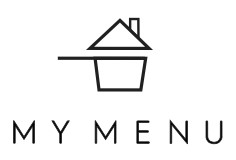 Regulamin § 1 Postanowienia Ogólne 1. Niniejszy Regulamin jest wzorcem umownym i określa warunki, zasady oraz sposób świadczenia Usług przez Usługodawcę na rzecz Użytkownika. Warunkiem świadczenia Usług jest przeczytanie i akceptacja postanowień Regulaminu. Regulamin obowiązuje od dnia 01 lipca 2018 r. Użyte w Regulaminie definicje należy rozumieć w następujący sposób: Administrator Danych / Usługodawca – MyMenu sp. z o.o. z siedzibą w Warszawie, ul. Mokotowska 1, 00-640 Warszawa, KRS: 0000757359, NIP: 7010891949, REGON: 3817803790. Regulamin – niniejszy dokument, Serwis – https://mymenu.pl , Usługa – usługa świadczona drogą elektroniczną za pośrednictwem Serwisu przez Usługodawcę na rzecz Użytkownika zgodnie z przepisami prawa oraz na zasadach określonych w Regulaminie, Umowa – umowa o świadczenie Usługi zawarta pomiędzy Użytkownikiem a Usługodawcą na zasadach określonych w Regulaminie, Osoba trzecia – osoba fizyczna, osoba prawna albo jednostka organizacyjna nieposiadająca osobowości prawnej w rozumieniu przepisów prawa polskiego inna niż Użytkownik i Usługodawca, Użytkownik – osoba fizyczna, która dokonała Rejestracji w Serwisie, Konto – zbiór zasobów i ustawień zapisanych w bazie danych Usługodawcy dla Użytkownika w ramach korzystania przez niego z Usług. Dostęp do Konta możliwy jest po zalogowaniu, Rejestracja – czynność warunkująca założenie Konta w Serwisie i późniejsze korzystanie z Usług przez Użytkownika, Login – adres e-mail Użytkownika, Hasło – ciąg znaków spełniający wymagania techniczne narzucone przez Usługodawcę, wybrany przez Użytkownika, w celu autoryzacji dostępu i zabezpieczenia Konta przed dostępem do niego osób nieuprawnionych, materiały – utwory/dzieła autorskie, o których mowa w  Konwencji Berneńskiej chronione na mocy implementacji poprzez ustawę z dnia 4 lutego 1994r. o prawie autorskim i prawach pokrewnych (t.j. Dz. U.z 2018 r. poz. 650. z późn. zm.), do których Użytkownik udziela licencji zgodnie z Regulaminem,   treści cyfrowe – dane wytwarzane i dostarczane w postaci cyfrowej, dane osobowe – dane pozwalające na zidentyfikowanie osoby fizycznej w sposób pośredni lub bezpośredni, siła wyższa – zdarzenie o charakterze przypadkowym lub naturalnym (żywiołowym), na którego wystąpienie nie ma wpływu Usługodawca (np. pożar, wybuch, awaria zasilania, trzęsienie ziemi, powódź, oberwanie chmury, zamieszki, działania organów cywilnych lub wojskowych, wojna, akty terroryzmu (w tym cyberterroryzmu), cyberataki (np. DDOS), działania lub/i zaniechania operatorów sieci teleinformatycznych, inne zdarzenia losowe, system teleinformatyczny – zespół współpracujących ze sobą urządzeń informatycznych i oprogramowania zapewniający przetwarzanie i przechowywanie, a także wysyłanie i odbieranie danych poprzez sieci telekomunikacyjne za pomocą właściwego dla danego rodzaju sieci telekomunikacyjnego urządzenia końcowego Użytkownika, świadczenie usług drogą elektroniczną – wykonywanie usługi świadczonej bez jednoczesnej obecności stron (na odległość), poprzez przekaz danych na indywidualne żądanie Użytkownika, przesyłanej i otrzymywanej za pomocą urządzeń do elektronicznego przetwarzania, włącznie z kompresją cyfrową i przechowywania danych, która jest w całości nadawana, odbierana lub/i transmitowana za pomocą sieci telekomunikacyjnej, cookies – niewielkie informacje tekstowe, wysyłane przez serwer www i zapisywane po stronie przeglądarki Użytkownika, adres e-mail – adres poczty elektronicznej (aktywny adres e-mail), newsletter – elektroniczna forma powiadomień, do osób które zapisały się na jego otrzymywanie (wyraziły zgodę na otrzymywanie informacji handlowych). § 2 Wymagania techniczne Do prawidłowego działania Serwisu wymagane jest korzystanie z urządzenia posiadającego dostęp do Internetu, z włączoną obsługą cookies (potrzebne jest do utrzymania sesji logowania) w przeglądarce internetowej. Wsparcie oraz pomoc techniczna świadczone są przez Usługodawcę drogą elektroniczną przez adres e-mail: info@mymenu.pl . Rozpatrzenie niektórych spraw może zająć więcej niż 1 dzień.  Usługodawca nie udziela wsparcia w zakresie użytkowania jakichkolwiek usług poza tymi, które oferuje za pośrednictwem Serwisu, w tym nie oferuje wsparcia dietetycznego i nie udziela informacji na temat prawidłowego sposobu odżywania się itp. W niektórych krajach mogą wystąpić ograniczenia w dostępie do Usług. Spowodowane one mogą być wewnętrznymi ograniczeniami w kraju, w którym przebywa Użytkownik. § 3 Rejestracja i logowanie Rejestracja w Aplikacji i późniejsze logowanie możliwe jest poprzez podanie adresu email (Login) i Hasła. Na etapie Rejestracji należy podać podpis (nick) jaki będzie widoczny w Serwisie (można zmienić po zalogowaniu). Rejestracja zostanie zakończona po kliknięciu w link aktywacyjny.  Jeśli w skrzynce odbiorczej nie ma wiadomości e-mail z linkiem aktywacyjnym, należy sprawdzić folder Spam. Jeżeli link nie zostanie kliknięty w ciągu 48 godzin należy wejść na stronę logowania i kliknąć opcję „Nie pamiętam hasła” oraz podać swój Login. Na adres email zostanie wysłany link do zmiany hasła. Link ważny jest 24 godziny.  Użytkownik jest zobowiązany do podania swojego prawdziwego, tj. zgodnego ze stanem faktycznym i prawnym, adresu e-mail, co do którego ma prawo się posługiwać.  Loginem w Serwisie jest adres e-mail podany na etapie Rejestracji i na późniejszym etapie można go zmienić tylko w procesie kontaktu z zespołem mymenu.pl (pod warunkiem, że nie jest używany przez innego Użytkownika. W takim wypadku wymagane jest potwierdzenie zmiany Loginu za pomocą kliknięcia w link aktywacyjny).  § 4 Zakres i rodzaj świadczonych Usług Serwis to książka kucharska, która proponuje tygodniowy plan żywieniowy w zależności od preferencji Użytkownika i dokonanych przez niego wyborów. Plan żywieniowy tworzony jest na podstawie podanych danych osobowych (wiek, płeć, waga, preferencje żywieniowe). Algorytm proponuje tygodniowy plan żywienia w podziale na pięć posiłków bazując na przepisach w książce kucharskiej. Jedno Konto może zawierać dane od razu do 12 członków rodziny (i generować dla nich plany w zależności od preferencji każdego z nich). Książka kucharska umożliwia dodawanie swoich przepisów, które są uzupełniane o dane dotyczące kaloryczności i wartości odżywczych, które generuje algorytm (te dane są później wykorzystywane do generowania planu żywieniowego). Każdy przepis jest materiałem, który podlega ochronie prawnoautorskiej i Użytkownik udziela licencji Usługodawcy zgodnie z Regulaminem, na jego wykorzystanie. Przepis ze statusem prywatnym posiada informacje na temat wartości odżywczych. Lista zakupowa: Na podstawie zaproponowanego planu żywieniowego algorytm proponuje listę zakupową o ile ta funkcjonalność jest dostępna w Serwisie. Warunkiem korzystania z Usług jest Rejestracja. Korzystanie z Usług jest bezpłatne. W Serwisie mogą być prezentowane reklamy zgodnie z Polityką Prywatności. § 5 Czas trwania Umowy Umowa zostaje zawarta z chwilą Rejestracji i trwa przez czas nieoznaczony do momentu usunięcia Konta. Usunięcie Konta skutkuje rozwiązaniem Umowy.  Użytkownik ma prawo w ciągu 14 dni od rozpoczęcia świadczenia Usługi odstąpić od Umowy o jej świadczenie bez podania przyczyny. W tym celu należy usunąć Konto przez wysłanie e-mail na adres: info@mymenu.pl (prosimy o wysłanie z adresu e-mail jakiego używasz do logowania). Użytkownik może posłużyć się wzorem oświadczenia o odstąpieniu od Umowy, który określa załącznik nr 1 do Regulaminu. Usługodawca może wypowiedzieć Umowę i usunąć Konto Użytkownikowi w formie jednostronnego oświadczenia woli wysłanego przy pomocy systemu teleinformatycznego przez Usługodawcę w przypadku naruszenia prawa przez Użytkownika lub/i rażącego naruszenia Regulaminu przez Użytkownika, w szczególności, jeśli naruszenie ma charakter powtarzalny. Usługodawca ma prawo usunąć Konto i rozwiązać Umowę z zachowaniem 1miesiecznego okresu wypowiedzenia (zostaną w takim przypadku wysłane uprzednio powiadomienia e-mailem). Sytuacja, o której mowa w zdaniu poprzednim może wydarzyć się wyłącznie wtedy, jeżeli będzie dotyczyła wszystkich Użytkowników i likwidacji Serwisu. Usługodawca ma prawo usunąć Konto i rozwiązać Umowę z zachowaniem 7 dniowego okresu wypowiedzenia, jeżeli Użytkownik nie logował się na swoje Konto dłużej niż 12 miesięcy. § 6 Prawa i obowiązki Użytkownika Użytkownik ma prawo do: zarządzania swoim Kontem, korzystania z Serwisu, w tym Usług zgodnie z Regulaminem, kierowania zapytań do działu pomocy technicznej lub/i wnoszenia reklamacji, wypowiedzenia Umowy na zasadach określonych w Regulaminie, w tym odstąpienia od Umowy. Użytkownik zobowiązuje się: posługiwać się materiałami, danymi lub/i danymi osobowymi, co do których ma pełne prawo posługiwania się (nie może naruszać praw osób trzecich), uprzednio sprawdzić, czy spełnia wymagania techniczne do korzystania z Serwisu, w tym Usług, nie korzystać z Serwisu w sposób zakłócający funkcjonowanie Usług, nie korzystać z Serwisu, w tym Usług w sposób naruszający prawo, korzystać z Serwisu, w tym Usług zgodnie z przeznaczeniem, zgodnie z prawem, zgodnie z postanowieniami Regulaminu oraz zasadami współżycia społecznego. Zabrania się, w szczególności prowadzenia profilu w celu prowadzenia działalności terrorystycznej, sabotażowej bądź innej działalności przestępczej jak i dokonywania jakichkolwiek naruszeń prawa oraz popełniania deliktów, w szczególności zamieszczania materiałów obrażających jakiekolwiek osoby czy też naruszających ich prawa, zawierających groźby, inwektywy, propagujących nienawiść wobec osób lub/i zwierząt bądź w jakikolwiek sposób je szykanujących, zamieszczania materiałów o charakterze pedofilskim, uwidoczniających lub/i propagujących przestępstwo, profanujących, obraźliwych, naruszających bądź mogących naruszać dobra osobiste bądź inne dobra prawnie chronione osób, zamieszczania materiałów atakujących, poniżających lub/i popierających przemoc, zachęcających do popełnienia przestępstwa. Zabrania się ponadto zamieszczania przekazów reklamowych naruszających prawo (np. reklama niedozwolona), aktualizować dane, w tym dane osobowe poprzez wprowadzenie zmian na swoim Koncie, nie podejmować jakichkolwiek działań, które są niezgodne z przepisami powszechnie obowiązującego prawa bądź dobrymi obyczajami, a także naruszających dobra osobiste innych Użytkowników, osób trzecich lub uzasadnione interesy Usługodawcy albo innych Użytkowników lub osób trzecich, każdorazowo wraz z dodaniem danych do profilu jak i dodania materiału udzielić licencji Usługodawcy, o której mowa w Regulaminie, nie uzyskiwać dostępu do Kont innych Użytkowników, które nie są zarządzane przez Użytkownika (np. poprzez łamanie Haseł), nie generować nadmiernego lub nieproporcjonalnego obciążenia łącz i innej infrastruktury, w oparciu o którą dostępne są Usługi, utrzymywać swoje Hasło w ścisłej tajemnicy, nie udostępniać innym Użytkownikom i osobom trzecim swojego Konta. Prawa i obowiązki przysługujące Użytkownikowi nie mogą być przeniesione na innych Użytkowników lub/i osoby trzecie. Oznacza to, że Użytkownik nie może przekazać / odsprzedać / zbyć swojego Konta na rzecz innego podmiotu. Usługodawca jest wyłącznym podmiotem uprawnionym do świadczenia Usług na rzecz Użytkownika. § 7 Prawa i obowiązki Usługodawcy Usługodawca nie ingeruje w żadne Konto Użytkownika i zgromadzone na nim informacje za wyjątkiem, gdy Użytkownik go o to poprosi z uwagi na problemy techniczne lub gdy osoba trzecia lub inny Użytkownik złoży skargę na materiały dodane przez tego Użytkownika. Usługodawca ma prawo do: informowania Użytkowników, drogą elektroniczną, o nowych funkcjonalnościach Serwisu lub ważnych powiadomieniach związanych z Usługami, informowania Użytkowników, drogą elektroniczną, za pomocą newslettera o ofercie produktowej lub/i możliwościach oferowanych przez partnerów (w przypadku udzielonej zgody), pytania Użytkowników o ogólną opinię i poziom zadowolenia korzystania z Serwisu, w tym Usług oraz działania pomocy technicznej. Opinie mogą być zbierane w formie pytań lub krótkich ankiet za pomocą systemu teleinformatycznego, badania sposobu korzystania z Serwisu, w szczególności poprzez zbieranie anonimowych informacji pozwalających udoskonalać Usługi funkcjonalnie i technicznie (np. rozdzielczość ekranu, rodzaj używanej przeglądarki, liczba kliknięć w określone zakładki itd.), według własnego uznania, zmienić właściwości, funkcjonalności Usług, jeżeli nie powoduje to obniżenia jakości realizowanej Usługi na rzecz Użytkownika, wykorzystania danych lub materiałów Użytkownika w ramach udzielanej przez Użytkownika licencji, o której mowa w Regulaminie,  usunięcia Konta zgodnie z Regulaminem. Usługodawca zobowiązuje się do dołożenia wszelkich starań, aby zapewnić należyte świadczenie Usługi w sposób stały i nieprzerywany. Usługodawca zastrzega możliwość czasowej niedostępności całości bądź części Serwisu, w tym Usług z przyczyn technicznych, w szczególności związanych z jego konserwacją lub wprowadzaniem zmian. Usługodawca dołoży wszelkich starań, aby ta niedostępność była możliwie najmniej uciążliwa dla Użytkownika.  § 8 Odpowiedzialność Użytkownik ponosi pełną odpowiedzialność za swoje działania związane z korzystaniem z Serwisu, w tym Usług. Usługodawca nie ponosi odpowiedzialności za: niepoprawnie wpisane dane przez Użytkownika, dodane przez Użytkownika materiały lub dane, brak dostępu do sieci Internet przez Użytkownika albo ograniczenia w jego dostępności, ograniczenia lub/i nieprawidłowe działanie oprogramowania albo urządzeń należących do Użytkownika, które stanowią podstawę do korzystania z Serwisu, w tym Usług, poniesione szkody jak i utracone korzyści przez Użytkownika, które spowodowane zostały na skutek ujawnienia hasła do Konta Użytkownika, które nastąpiły z jego winy, poniesione szkody jak i utracone korzyści przez Użytkownika, które spowodowane zostały na skutek działań Użytkownika bądź jego zaniechań. Prezentowane w Serwisie zestawienia lub informacje mają jedynie charakter pomocniczy i nie mogą być podstawą w budowaniu diety, zwłaszcza mogą być nieodpowiednie dla wieku lub stanu zdrowia. Produkty prezentowane na stronie zawierają zestawienie wartości odżywczych na podstawie zasad żywienia przyjętych we Wskazanym Dziennym Spożyciu (GDA) opublikowanym przez instytucje specjalizujące się z rekomendacjach dotyczących żywienia. poniesione szkody jak i utracone korzyści przez Użytkownika, który naruszył prawo bądź postanowienia Regulaminu, a któremu Usługodawca zablokował Konto albo usunął Konto, poniesione szkody jak i utracone korzyści przez Użytkownika, które spowodowane zostały na skutek działania lub/i zaniechania osób trzecich niezwiązanych warunkami Umowy, a na które nie miał wpływu Usługodawca, poniesione szkody jak i utracone korzyści przez Użytkownika, które spowodowane zostały na skutek zaistnienia siły wyższej, poniesione szkody jak i utracone korzyści przez Użytkownika, na skutek przekazania danych osobowych Użytkownika podmiotom upoważnionym na podstawie właściwych przepisów prawa do ich przetwarzania, linki odsyłające do stron internetowych osób trzecich. Strony te należą i są zarządzane przez ich administratorów bądź odpowiednio usługodawców. Usługodawca nie odpowiada za dostępność oraz jakość tych stron. Użytkownik na własne ryzyko i na własną odpowiedzialność korzysta z Serwisu, w tym Usług. Usługodawca nie gwarantuje, że plan żywieniowy będzie skuteczny lub spełni oczekiwania Użytkownika. Usługodawca nie ma wpływu na to w jaki sposób Użytkownik zarządza swoim Kontem oraz jakie materiały, dane, w tym dane osobowe dodaje. Usługodawca w przypadku otrzymania urzędowego zawiadomienia albo uzyskania wiarygodnej wiadomości o bezprawnym charakterze udostępnionych danych, w tym danych osobowych przez Użytkownika, skontaktuje się z Użytkownikiem w celu wyjaśnienia sprawy oraz nakaże usunięcie danych lub/i zablokuje Konto albo w ostateczności usunie Konto. Usługodawca w tym celu kieruje się przepisami prawa i procedurą blokowania zgłoszonego naruszenia (ang. notice and take down), która go obowiązuje przepisami prawa. Usługodawca jest odpowiedzialny za zawinione przez niego szkody jak i utracone korzyści wynikłe z niewykonania lub/i nienależytego wykonania Umowy. § 9 Reklamacje Reklamacje prosimy składać, w terminie 30 dni od dnia odnotowania szkody (np. wadliwego działania Usługi) drogą elektroniczną do pomocy technicznej. W zgłoszeniu należy wskazać: a. Login, możliwie dokładny opis nieprawidłowości (uwzględniając czas i miejsce wystąpienia), ewentualne wskazanie sposobu rozstrzygnięcia reklamacji, jeżeli reklamacja dotyczy błędu w fakturze, prosimy o podanie jej numeru. Rozpatrzenie reklamacji następuje w najszybszym możliwym terminie, nie dłuższym niż 14 dni. Za dzień wniesienia reklamacji przyjmuje się dzień wpływu do Usługodawcy zgłoszenia reklamacyjnego. §10 Blokada Konta Usługodawca uprawniony jest w trakcie trwania Umowy do zablokowania Konta w przypadku naruszenia Regulaminu przez Użytkownika (naruszenie praw i obowiązków Użytkownika). Blokada Konta trwa do czasu wyjaśnienia sprawy. Użytkownik ma prawo złożyć reklamację. § 11 Usunięcie Konta Konto może zostać usunięte na skutek wypowiedzenia i skutecznego rozwiązania Umowy. Usunięcie Konta powoduje dla Użytkownika brak dostępu do danych. Materiały dodane przez Użytkownika będą widoczne dla innych zgodnie z okresem czasu, o którym mowa w licencji.  § 12 Ochrona Danych Osobowych  Administrator Danych używa protokołu szyfrowania komunikacji na etapie Rejestracji, logowania, korzystania z Serwisu (SSL).  Dane osobowe Użytkownika przetwarzane są: zgodnie z przepisami dotyczącymi ochrony danych osobowych obowiązującymi w Unii Europejskiej, zgodnie z wdrożoną Polityką Prywatności. § 13 Prawa własności intelektualnej Wszelkie prawa do Serwisu należą do Usługodawcy. Zabrania się korzystania z Serwisu, w tym materiałów w sposób naruszający prawo. W przypadku odnotowania naruszenia prawa własności intelektualnej, Usługodawca podejmie odpowiednie kroki prawne skierowane wobec naruszyciela. Oznaczenie “MyMenu” w formie słownej oraz graficznej identyfikuje jeden z produktów Usługodawcy, który funkcjonuje w obrocie gospodarczym bez ograniczeń czasowych i terytorialnych. “MyMenu” jest nazwą handlową Usługodawcy. Zabronione jest rozpowszechnianie bez zgody Usługodawcy jakichkolwiek elementów Serwisu, w tym w szczególności jako zrzuty ekranu. Udostępnianie przez narzędzia wbudowane w Serwisie treści dedykowanych do publikacji w serwisach społecznościowych podlega zgodzie Usługodawcy. Nie wolno usuwać, zakrywać, uniemożliwiać odczytanie znaków towarowych, informacji o prawach autorskich lub innych oznaczeń dotyczących praw własności intelektualnych. Zabronione jest także wszelkie kopiowanie, obrót, rozpowszechnianie, modyfikacja zawartości Serwisu w tym tworzenie dzieł zależnych wykorzystywanych bez uprzedniej zgody Usługodawcy. Użytkownik poprzez dodawanie każdorazowo materiałów lub danych za pośrednictwem Konta, udziela na dany materiał niewyłącznej licencji Usługodawcy, na czas trwania Umowy i 20 lat po usunięciu Konta, na następujących polach eksploatacji niezbędnych do świadczenia Usługi: wprowadzenie do pamięci urządzenia elektronicznego (np. komputer), w tym serwerów systemów teleinformatycznych, trwałe lub/i czasowe utrwalanie lub/i zwielokrotnianie dowolnymi technikami w całości bądź w części, w nieograniczonej ilości egzemplarzy, w szczególności za pomocą wszelkich znanych technik poligraficznych, cyfrowych, zapisu magnetycznego, kopiowania, drukowania, zwielokrotniania wszelką techniką wizyjną i komputerową, w jakimkolwiek systemie, formacie i na wszelkich nośnikach, włącznie z wymianą nośników, w tym m.in. drukiem, w sieciach teleinformatycznych, cyfrowo, publiczne lub/i niepubliczne udostępnianie w ramach świadczenia usług drogą elektroniczną, nieodpłatnie bez względu na ograniczenia terytorialne, czasowe i językowe, publiczne lub/i niepubliczne rozpowszechnianie wszelkimi środkami przekazu bezprzewodowego jak i przewodowego służącymi do rozpowszechniania znaków, dźwięków lub/i obrazów, w sposób trwały lub/i czasowy, w jakiejkolwiek technologii, nieodpłatnie w miejscu i czasie wybranym przez innych Użytkowników lub/i osoby trzecie, usytuowanie w sieci w sposób pozwalający na jego obejrzenie przez innych Użytkowników lub/i osoby trzecie jak i przesłania na żądanie. § 14 Postanowienia końcowe Usługodawca udostępnia treść Regulaminu przed dokonaniem Rejestracji oraz wysyła treść Regulaminu za pomocą trwałego nośnika. Regulamin może zostać okazany także w inny sposób, na indywidualne żądanie osoby, jeżeli ma ona problemy z wyświetleniem bądź przeczytaniem Regulaminu. W tym celu należy skontaktować się z działem pomocy technicznej. Usługodawca zastrzega sobie prawo do wprowadzania zmian w Regulaminie. Każdy dokument oznaczony jest datą, od której obowiązują jego postanowienia. O każdej, istotnej zmianie warunków Umowy, Użytkownik zostanie poinformowany na co najmniej 14-dni przed planowanym wejściem w życie nowego regulaminu. Usługodawca prześle stosowną wiadomość na adres e-mail Użytkownika. Każdy, nowy regulamin, obowiązuje po upływie okresu, o którym mowa w zdaniu poprzednim, chyba że Użytkownik do tego czasu usunie Konto. W przypadku, o którym mowa powyżej, Użytkownik ma prawo rozwiązać Umowę do czasu planowanego wejścia w życie nowego regulaminu. Niezgłoszenie chęci rozwiązania Umowy bądź jej nierozwiązanie do tego czasu poczytuje się za zgodę Użytkownika na świadczenie Umowy, na zasadach zgodnych z nowym regulaminem. Zmiana zakresu lub/i rodzaju Usług nie naruszająca Regulaminu nie stanowi istotnej zmiany warunków Umowy. Wprowadzenie jakichkolwiek usług płatnych stanowi istotną zmianę warunków Umowy. Płatności naliczane będą wyłącznie dopiero po wyraźnej akceptacji przyciskiem „Kupuję i płacę”. Usługodawca świadczy Usługi polegające także na przechowywaniu danych dodawanych przez Użytkowników w jego profilu. Usługodawca wyłącznie je przechowuje i umożliwia ich transmisję w Internecie na zasadach określonych w Regulaminie. W przypadku odnotowania przez osobę trzecią naruszenia prawa jest ona zobowiązana do kontaktu z działem pomocy technicznej i przesłania wiarygodnej wiadomości lub urzędowego zawiadomienia o bezprawnym charakterze udostępnionych danych, w tym danych osobowych przez Użytkownika.  W sprawach nieuregulowanych w Regulaminie mają zastosowanie odpowiednie przepisy prawa polskiego lub/i przepisy właściwe dla miejsca zamieszkania prawa konsumenta. W razie zmiany lub/i unieważnienia wskutek prawomocnego orzeczenia sądu, któregokolwiek z postanowień Regulaminu, pozostałe jego postanowienia pozostają w mocy. Zał.1 Wzór oświadczenia o odstąpieniu od Umowy zawartej na odległość. Zał.1 Wzór oświadczenia o odstąpieniu od Umowy zawartej na odległość ____________________________ Miejscowość, data __________________________ Imię i nazwisko  __________________________ __________________________ Adres / jeżeli drogą elektroniczną Login LINKID ul. Mokotowska 1 p.8 00-640 Warszawa email: info@mymenu.pl  Oświadczenie o odstąpieniu od umowy zawartej na odległość  Ja ………………….……………niniejszym informuję o odstąpieniu od Umowy korzystania z serwisu mymenu.pl .  Data dokonania rejestracji:  … - …. - ….. rok  …………………………………… Podpis  Oświadczenie należy własnoręcznie podpisać. Prosimy wysłać oświadczenie e-mailem lub listownie. 